Emily E. S. SmithFort Collins, CO           716-685-6398          essmith@rams.colostate.eduOBJECTIVETo have an opportunity to work and learn as a secondary educator to implement my passion and experience with art. LICENSURE/CREDENTIALSColorado Initial Teaching License                                                                              Expected Spring 2018Art Education Associates of Arts DegreeEDUCATIONBachelor of Education, Teacher License, Art Concentration, GPAColorado State University, Fort Collins, COExpected May 2018 Associates of Arts Degree Art Major Front Range Community College, Fort Collins, COMayHigh School Diploma International Baccalaureate Program, AP and HonorsGPA 3.5William J. Palmer High School, Colorado Springs, CO May 2011College Courses as related to Secondary AreasTEACHING EXPERIENCE Field Experience:Field Experience:Emily E. S. Smith  page 2 of 2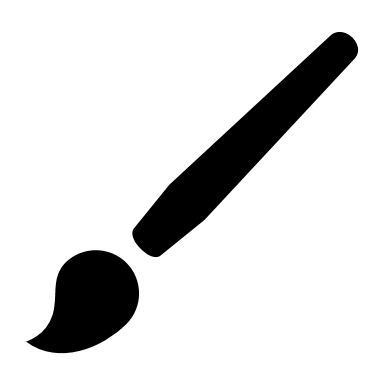 AFFILIATIONS, AWARDS, HONORSAcademic:Professional:References: Letters of Recommendation page 3 